Seminario Básico de Teología Bíblica—13 semanas¿Qué es la teología bíblica?1. Definiendo el tema 			Semana 12. Guardián y guía para la iglesia	Semana 23. Definiendo las herramientas	Semana 3Las historias que serán contadas: teología bíblica presentada 4. Un reino a través de un pacto	Semana 35. De Edén a Jerusalén		Semana 46. Pueblo de Dios			Semana 57. Sacrificio				Semana 68. Misión				Semana 79. -----					Semana 8Poniendo a trabajar el texto 10. Casos de estudio del Antiguo Testamento 	Semana 1011. Casos de estudio del Antiguo Testamento	Semana 1112. Casos de estudio del Nuevo Testamento		Semana 1213. Casos de estudio del Nuevo Testamento		Semana 13E-mail del profesor: ______________________________________Primera edición en español: 2019Copyright © 2019 por 9Marks para esta versión españolaSeminario Básico—Teología Bíblica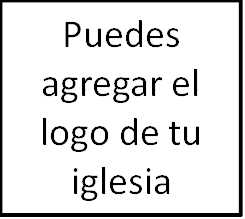 Clase 1: Definiendo el temaIntroducciónI. ¿Qué es la teología bíblica?Gran idea: la teología bíblica es la disciplina de aprender como leer la Biblia como una historia de un autor divino que culmina en la persona y obra de Cristo, para que cada parte de la Escritura sea entendido con relación a Cristo. Es una manera de leer la Biblia. Una hermenéutica.Ver Lucas 24:44-47Don Carson: «la teología bíblica busca descubrir y expresar la unidad de todos los textos bíblicos juntos, recurriendo primeramente a las categorías de esos mismos textos» (NDBT, 100)Michael Lawrence, «la teología bíblica es el intento de contar toda la historia de toda la Biblia como Escritura cristiana» (teología bíblica en la vida de la iglesia).Ilustración: SansónII.	¿Qué cosa de la Biblia hace que la teología sea necesaria?		A. La Palabra de Dios fue escrita por humanos		B. La Palabra de Dios fue escrita por Dios		C. Dios se revela a sí mismo progresivamenteD. Dios se revela a sí mismo en la historiaE. La revelación de Dios tiene un carácter orgánicoF. Dios se revela a sí mismo en la narración.G. Dios se revela a sí mismo en las noticiasH. Dios se revela a sí mismo en CristoIII. ¿Cómo es que la teología bíblica y la teología sistemática de relacionan una con la otra?A. ¿Qué es la teología sistemática?1. Un resumen ordenado e integral de la enseñanza de la Biblia por temas2. La línea existente entre la verdad y el error, la ortodoxia y la herejía3. La Escritura aplicadaB. ¿Cómo es que la teología bíblica y la sistemática se relacionan una con la otra?Don Carson dice que la teología bíblica es una disciplina mediadora, mientras que la teología sistemática es una disciplina culminante (NDBT, Pág. 102-3). C.  Caso de prueba: el evangelioIV.  ¿Por qué la teología bíblica es importante?La respuesta corta es, porque nos ayuda a leer la Biblia correctamente para que podamos involucrarnos con el mundo correctamente.Teología BíblicaTeología SistemáticaLa Escritura como autoridadLa Escritura como autoridadPrincipio organizacional: histórico, trazando el desarrollo de la revelaciónPrincipio organizacional: temático, lógico, jerárquicoPunto de inicio: la Biblia en sus propios términosPunto de inicio: preguntas contemporáneasOfrece: una historia (historia de noticias)Ofrece: doctrina, visión global, aplicación (el titular)Conexión: puente hacia STConexión: resumen y expresa nuevamente BT